О правилах организации процедуры формирования и ведения перечня видов муниципального контроля и органов местного самоуправления г. Канска, уполномоченных на их осуществлениеВ соответствии с Федеральным законом от 06.10.2003 № 131-ФЗ «Об общих принципах организации местного самоуправления в Российской Федерации», Федеральным законом от 26.12.2008 № 294-ФЗ «О защите прав юридических лиц и индивидуальных предпринимателей при осуществлении государственного контроля (надзора) и муниципального контроля», Решением Канского городского Совета депутатов от 07.04.2021 № 6-43 «О порядке ведения перечня видов муниципального контроля и органов местного самоуправления г. Канска, уполномоченных на их осуществление», руководствуясь статьями 30, 35 Устава города Канска, ПОСТАНОВЛЯЮ:Утвердить Правила организации процедуры формирования и ведения перечня видов муниципального контроля и органов местного самоуправления г. Канска, уполномоченных на их осуществление (далее соответственно – Правила, перечень видов контроля), согласно приложению к настоящему постановлению.Функциональным подразделениям администрации г. Канска, уполномоченным на осуществление муниципального контроля (далее – уполномоченные органы), в течение 10 рабочих дней со дня принятия настоящего постановления обеспечить представление в отдел экономического развития и муниципального заказа администрации г. Канска предложений для формирования перечня видов контроля в соответствии с утвержденными Правилами.Отделу экономического развития и муниципального заказа администрации г. Канска на основании предложений, представленных уполномоченными органами, в срок не более 10 рабочих дней со дня поступления таких предложений сформировать перечень видов контроля и направить его на утверждение в установленном порядке.Ведущему специалисту Отдела культуры администрации г. Канска Н.А. Нестеровой разместить настоящее постановление на официальном сайте администрации города Канска в сети Интернет.Контроль за исполнением настоящего постановления возложить на заместителя главы города по экономике и финансам Е.Н. Лифанскую.Постановление вступает в силу со дня его подписания.Глава города Канска                                                                                 А.М. БересневПриложениек постановлению администрации г. Канскаот 15.04.2021 № 302Правила организации процедуры формирования и ведения перечня видов муниципального контроля и органов местного самоуправления г. Канска, уполномоченных на их осуществлениеПравила организации процедуры формирования и ведения перечня видов муниципального контроля и органов местного самоуправления г. Канска, уполномоченных на их осуществление (далее – Правила), разработаны в соответствии с Порядком ведения перечня видов муниципального контроля и органов местного самоуправления г. Канска, уполномоченных на их осуществление, утвержденным Решением Канского городского Совета депутатов.Формирование и ведение перечня видов муниципального контроля и органов местного самоуправления г. Канска, уполномоченных на их осуществление (далее – перечень видов контроля) осуществляется отделом экономического развития и муниципального заказа администрации г. Канска (далее – Отдел) на основании предложений, предоставляемых функциональными подразделениями администрации г. Канска, уполномоченными на осуществление соответствующего вида муниципального контроля (далее соответственно – предложения, уполномоченные органы):по включению видов муниципального контроля в перечень видов контроля;по исключению видов муниципального контроля из перечня видов контроля;по внесению изменений в сведения, содержащиеся в перечне видов контроля.Предложения содержат нормативные правовые основания, установленные Решением Канского городского Совета депутатов, и подлежат согласованию с заместителем главы города, курирующим соответствующую сферу деятельности.Также, предложения содержат следующую информацию:наименование вида муниципального контроля, который необходимо включить (исключить) в перечень видов контроля (из перечня видов контроля);реквизиты нормативного правового акта, в соответствии с которым необходимо включить (исключить) в перечень видов контроля (из перечня видов контроля);в случае изменения сведений, содержащихся в перечне видов контроля, указывается предлагаемая редакция таких сведений;реквизиты нормативного правового акта, в соответствии с которым необходимо внести изменения в сведения, содержащиеся в перечне видов контроля.Предложения направляются в Отдел в срок не более 10 рабочих дней со дня вступления в силу нормативных правовых актов, требующих внесения изменений в перечень видов контроля.Ответственность за полноту, достоверность, актуальность и своевременность направления предложений в Отдел несет соответствующий уполномоченный орган.Отдел рассматривает предложения в срок не более 10 рабочих дней со дня их поступления и вносит соответствующие изменения в перечень видов контроля.Перечень видов контроля и внесение в него изменений утверждается постановлением администрации города Канска.Актуальная версия перечня видов контроля подлежит опубликованию на официальном сайте администрации города Канска в сети Интернет не позднее 10 рабочих дней со дня утверждения очередного изменения перечня видов контроля.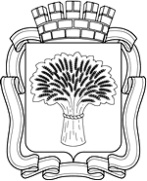 Российская ФедерацияАдминистрация города Канска
Красноярского краяПОСТАНОВЛЕНИЕРоссийская ФедерацияАдминистрация города Канска
Красноярского краяПОСТАНОВЛЕНИЕРоссийская ФедерацияАдминистрация города Канска
Красноярского краяПОСТАНОВЛЕНИЕРоссийская ФедерацияАдминистрация города Канска
Красноярского краяПОСТАНОВЛЕНИЕ15.04.2021 г.№302